  MADONAS NOVADA PAŠVALDĪBA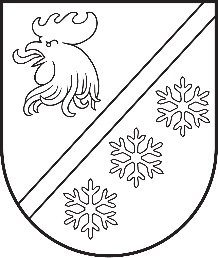 Reģ. Nr. 90000054572Saieta laukums 1, Madona, Madonas novads, LV-4801 t. 64860090, e-pasts: pasts@madona.lv ___________________________________________________________________________MADONAS NOVADA PAŠVALDĪBAS DOMESLĒMUMSMadonā2024. gada 30. maijā						        	     		           Nr. 328								                  (protokols Nr. 9, 15. p.)				Par Madonas pilsētas vidusskolas direktora amata konkursa nolikuma apstiprināšanuMinistru kabineta 2014. gada 19. augusta noteikumi Nr. 496 “Kārtība un vērtēšanas nosacījumi valsts un pašvaldību izglītības iestāžu (izņemot augstskolas un koledžas) vadītāju un pašvaldību izglītības pārvalžu vadītāju amatu pretendentu atlasei” nosaka, ka izglītības iestādes vadītājs tiek iecelts konkursa kārtībā un pretendentu atlasi nodrošina izglītības iestādes dibinātājs.Madonas novada pašvaldības dome jau 2023. gadā jūnijā un atkārtoti jūlijā bija izsludinājusi konkursus uz vakanto Madonas pilsētas vidusskolas direktora amata vietu, tomēr abi konkursi ir beigušies bez rezultāta. 2023./2024. mācību gadā Madonas pilsētas vidusskolas direktora amata pienākumus uz laiku veic Arnita Krīgere, kas pirms tam veica direktora vietnieka izglītības jomā pienākumus, tomēr tas ir pagaidu risinājums un nepieciešams izsludināt konkursu uz vakanto Madonas pilsētas vidusskolas direktora amatu.Madonas novada Centrālās administrācijas Izglītības pārvalde ir sagatavojusi Madonas pilsētas vidusskolas direktora amata konkursa nolikuma projektu.Pamatojoties uz Ministru kabineta 2014. gada 19. augusta noteikumu Nr. 496 “Kārtība un vērtēšanas nosacījumi valsts un pašvaldību izglītības iestāžu (izņemot augstskolas un koledžas) vadītāju un pašvaldību izglītības pārvalžu vadītāju amatu pretendentu atlasei” 4.1., 4.2. un 4.3. apakšpunktiem, ņemot vērā 17.05.2024. Izglītības un jaunatnes lietu komitejas atzinumu, atklāti balsojot: PAR – 16 (Agris Lungevičs, Aigars Šķēls, Aivis Masaļskis, Andris Dombrovskis, Andris Sakne, Artūrs Čačka, Artūrs Grandāns, Arvīds Greidiņš, Gatis Teilis, Guntis Klikučs, Iveta Peilāne, Kaspars Udrass, Māris Olte, Sandra Maksimova, Valda Kļaviņa, Zigfrīds Gora), PRET - NAV, ATTURAS - NAV, Madonas novada pašvaldības dome NOLEMJ:Apstiprināt Madonas pilsētas vidusskolas direktora amata konkursa nolikumu.Madonas novada Centrālās administrācijas Attīstības nodaļas sabiedrisko attiecību speciālistiem, sadarbībā ar Izglītības pārvaldi, nodrošināt sludinājuma par konkursu publicēšanu pašvaldības tīmekļa vietnē www.madona.lv, kā arī citās pašvaldības administrētās sociālās saziņas platformās.Pielikumā: Madonas pilsētas vidusskolas direktora amata konkursa nolikums.Domes priekšsēdētājs					             A. Lungevičs	Seržāne 26136230Puķīte 64860570